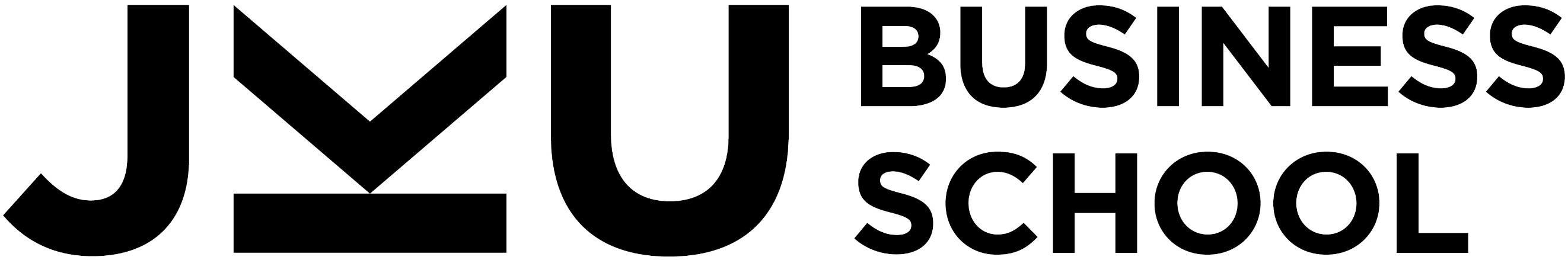 STATUTORY DECLARATION  I hereby declare that the essay submitted is my own unaided work, that I have not used any other than the sources indicated, and that all direct and indirect sources are acknowledged as references.